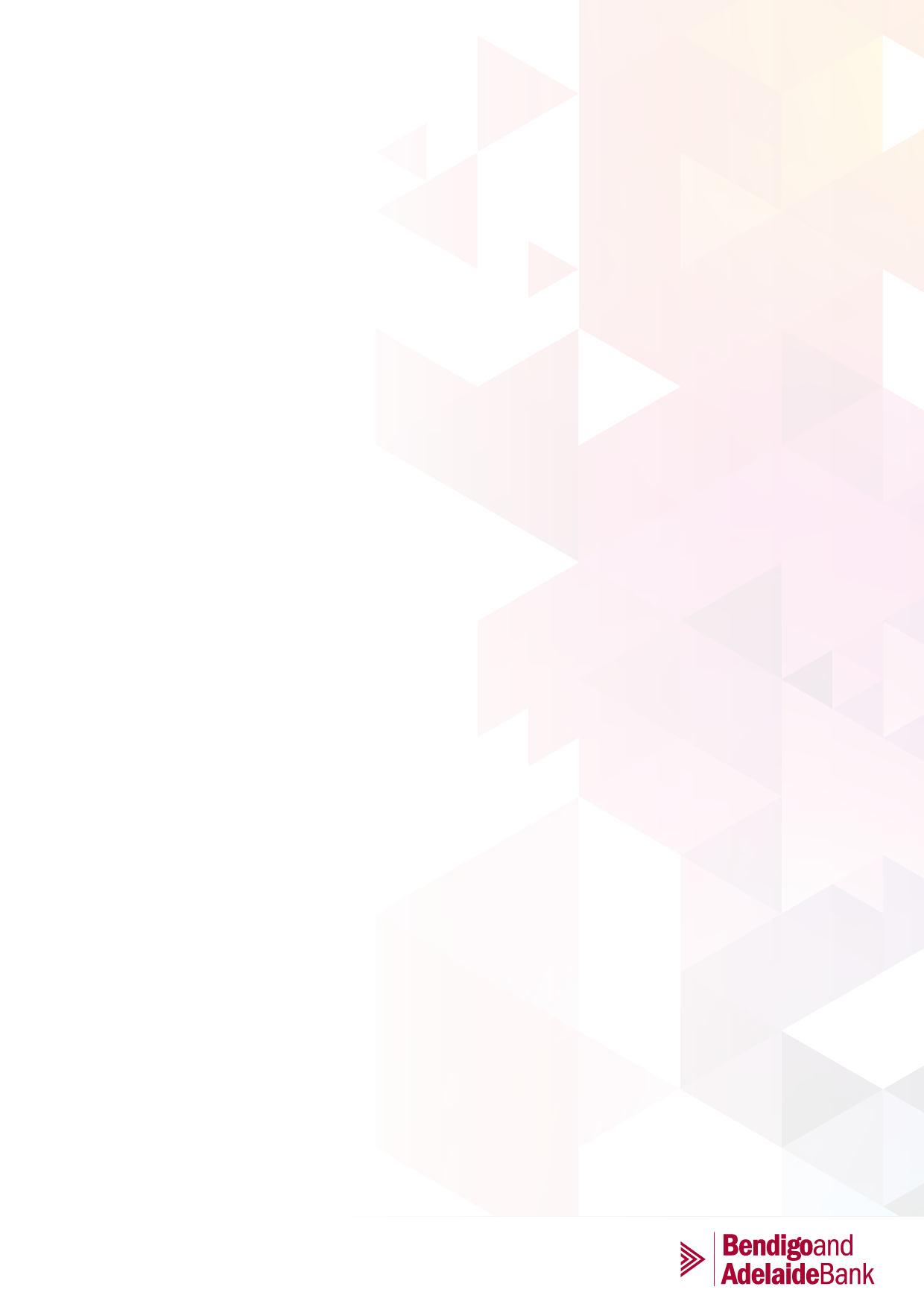 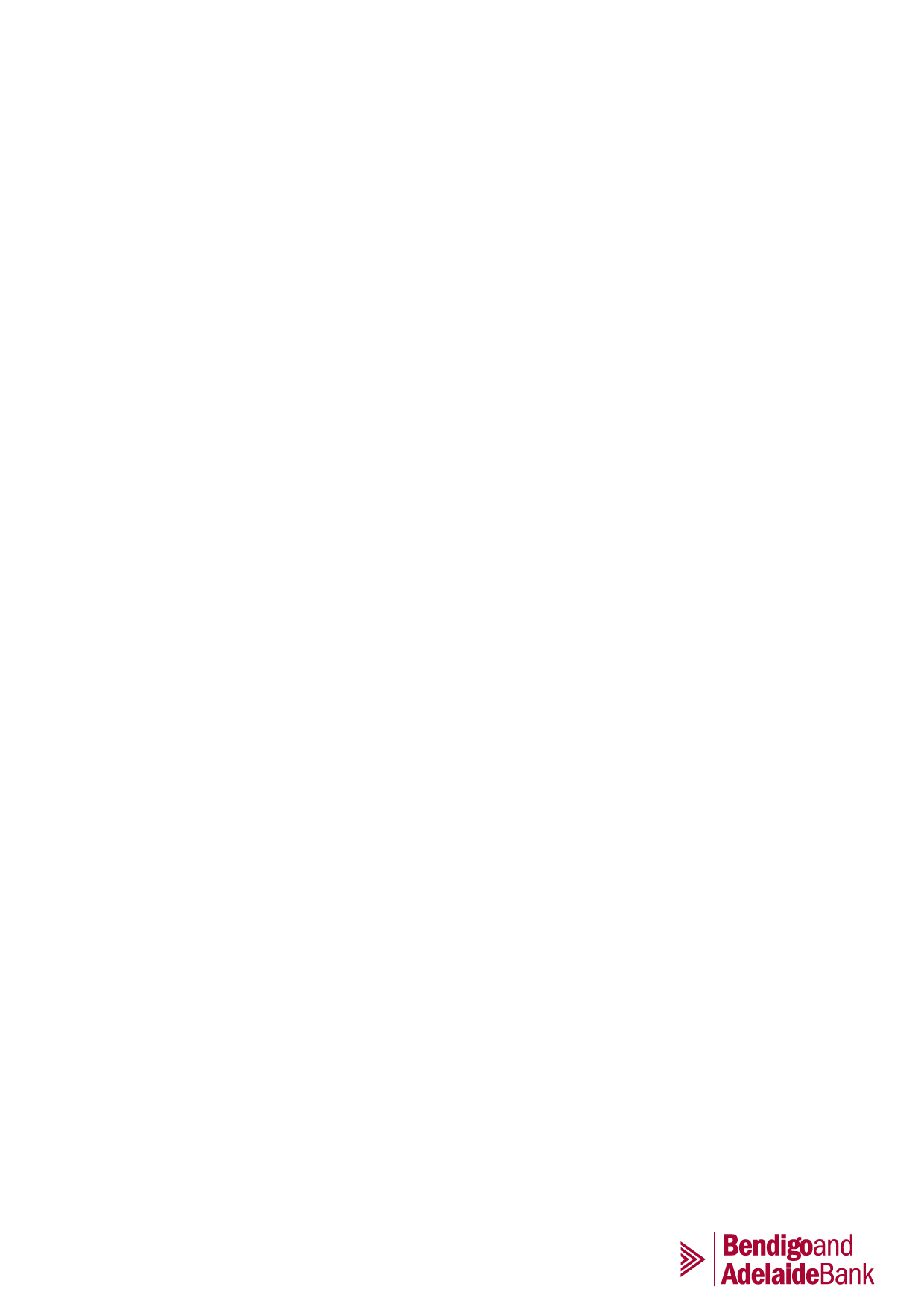 Position titleDocument Management Support LeadDivisionCustomer EnablementDepartmentSystems and Document ManagementDirect ReportsNoOur culture and valuesWe have a clear strategy and important work in place to become Australia's bank of choice.Our values of teamwork, integrity, performance, engagement, leadership and passion are at the core of who we are and form the expectation of the behaviours we adopt every day.We strive to have a culture that drives balanced outcomes; is open and informed for disciplined execution; that celebrates and recognises success; and where the sum is greater than its parts. To achieve this, we focus on four critical behaviours: act commercially; move fast to help customers achieve their goals; recognise people for their impact; and actively challenge the status quo.Together, we’re creating a culture we can continue to be proud of; one that will help us reach new heights.ROLE PROFILEYour division, your teamSystems and Document Management As part of the Customer Enablement Division, the Systems and Document Management team is responsible for:Support, development, and change management of the Retail Branch SystemsSupport, development, and change management of the Retail Lending SystemsManagement of Core Banking system and control tablesSupport, development, and change management of the Customer Correspondence system across the BEN group.Management of external Customer Correspondence (both letters and statements) across the BEN group.Support, development, and change management of the Documents Management SystemSupport, development, and change management of the Records Management SystemManaging customer documents and records across the BEN group, including retention, disposal and full lifecycle management.The purpose of your roleThe Document Management Support Lead is responsible for the support of BEN’s Electronic Document Management System, development of BEN’s forms, BEN’s Customer Communications platform and BEN’s Knowledge management system. Key Responsibilities:Support the Groups electronic document management system.Provide additional support to the Banks’ Records Manager and records management system.Develop the Groups forms, adhering to style guides and compliance obligations.Support the Groups knowledge management system.Support the Customer Communications platform, including development on new Communications delivery alternatives.Develop new processes and procedures to move paper-based documents into the electronic documents management system.Your core relationshipsThis role will deal with a wide group of key stakeholders across the BEN group, including Rural Bank and Adelaide Bank.The role will require engagement with all leadership levels of:o	Consumer Bankingo	Business Bankingo	Wealth o	Technology & Transformationo	Internal and External Audit o	Group Risko	Group Legalo	Group Regulatory Complianceo	Regulatory Bodieso	External technology vendorsWhat you’re accountable forWhat you’re accountable forSystem SupportProvide second level system support for iCentral, SmartComms, LRS, Forms Index, DocShare and EncompasS.Develop test scripts and execution of PVT, DR & SR testing as required.Identify and resolve issues in a timely manner.Design and delivery of forms and workflows for all areas of the groupForms DevelopmentDesign and delivery of forms and workflows for all areas of the group.Understand and investigate new technologies, where appropriate, around forms development and delivery.Project ManagementRequired to provide SME support on assigned projects representing the Customer Enablement DivisionWork with key stakeholders to deliver key milestones and defined projectsChange ManagementDefine Business Requirements, complete and review required documentation and engage key stakeholders for system changes.Work with appropriate areas to write communications for new initiatives and changes.Understand the change management process, including training of end users and ongoing support processes.Analytics and documentationInvestigate system issues.Analysis and documentation of business processes to identify issues and solutions.Documenting business cases to improve current Group systems.Your knowledge, skills and experienceYour knowledge, skills and experienceKnowledge & skillsExcellent interpersonal and communication skills (written & verbal).Ability to provide training or awareness to users.Ability to relate to the needs of team members and key stakeholders.Ability to make sound reasoned decisions.Knowledge of Microsoft O365 applications including SharePointKnowledge of Bendigo Bank systems including iCentral, SmartComms, DocShare, and Forms Library, EncompaaS.Knowledge of current business policies, processes & procedures.Understanding of document management technologies and form design tools.Programming skills including Visual Basics (VBA), JavaScript and MS word (Text).Ability to challenge current processes and identify effective and efficient solutions.Exposure to BPM (Appian) platformRelevant experienceExperience in Programming is desirable.Understanding of key IT development principles and methodologiesA degree in an IT or related discipline desirable, but not essentialYour qualifications and certificationsAn IT or relevant degree or qualification desirable, but not essentialRisk responsibilityEnsure all work practices are conducted in accordance with all Bank compliance requirements, as specified in Bank policy, corporate and business unit procedures and identify and report instances of non-compliance to appropriately.CAPABILITY PROFILEKey people capabilitiesKey people capabilitiesDevelop BEN formsSupport Customer Communication SystemSupport Knowledge Management SystemSupport and grow the Document Management SystemPeople capability profilePeople capability profilePeople capability profilePeople capability profileRelationshipsResults FocusGrow SelfRole ExpertiseBuilds and maintains productive relationships with trust and integrity. Works collaboratively and is open to the perspectives of others.Sets and manages relevant goals. Is mindful of and responds to the business environment. Asks for help and reviews for learning.Grows knowledge, is curious and proactively applies learning. Builds resilience and is mindful of impact on others.Maintains role-specific standards and applies knowledge, skills and experience on-the-job.Insert proficiency levelInsert proficiency levelInsert proficiency levelInsert proficiency levelCommunicationExecutionGrow OthersCustomer FocusEffectively expresses thoughts, ideas and information. Actively listens and adapts communication style. Engages, influences and connects to our purpose to tell our story.Makes well-considered decisions, plans and delivers quality outcomes. Problem solves and acts with integrity. Holds self and others accountable.Develops others by sharing feedback, recognising and celebrating outcomes. Connects with others to guide, empower and inspire.Identifies customer goals, makes relevant recommendations and takes appropriate timely action. Collaborates across the business to deliver best outcomes for the customer.Insert proficiency levelInsert proficiency levelInsert proficiency levelInsert proficiency levelPartneringInnovationFuture ReadyCommercialityActs with intent to build sustainable partnerships with customers, community and stakeholders to deliver shared value and achieve business outcomes.Constructively challenges the status quo and offers alternatives. Seeks to improve ways of working and is open to new ideas and experiences.Exchanges and respectfully challenges perspectives and approaches. Anticipates, embraces and promotes change to achieve our vision for today and tomorrow.Applies understanding of finance, risk, people and customer for decision-making to deliver business sustainability. Takes appropriate risks and acts in the best interest of the Bank.Insert proficiency levelInsert proficiency levelInsert proficiency levelInsert proficiency levelRole motivatorsRole motivatorsMotivatorEnsure compliance of BEN group formsMotivatorDevelop new processes and procedures for electronic document storageMotivatorOngoing support of Key group systems